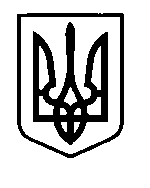 УКРАЇНАПрилуцька міська радаЧернігівська областьУправління освітиПро проведення І та участь у ІІ етапі Всеукраїнського конкурсу-захисту науково-дослідницьких робіт учнів-членів МАН України в 2021-2022 навчальному роціВідповідно до наказу Міністерства освіти і науки України від 04.11.2021 №1173 «Про проведення Всеукраїнського конкурсу-захисту науково-дослідницьких робіт учнів-членів Малої академії наук України у 2021-2022 навчальному році», наказу Міністерства освіти і науки, молоді та спорту України від 22.09.2011 № 1099 (зі змінами) «Про затвердження Положення про Всеукраїнські учнівські олімпіади, турніри, конкурси з навчальних предметів, конкурси-захисти науково-дослідницьких робіт, олімпіади зі спеціальних дисциплін та конкурси фахової майстерності», наказу управління освіти і науки Чернігівської обласної державної адміністрації від 17.11.2021 №315 «Про проведення І та ІІ етапів Всеукраїнського конкурсу-захисту науково-дослідницьких робіт учнів-членів Малої академії наук України у 2021-2022 навчальному році», враховуючи законодавство України в частині запобігання та поширення на території України гострої распіраторної хвороби COVID-19,  з метою популяризації наукової діяльності та розвитку наукового світогляду, пошуку і підтримки обдарованої учнівської молоді НАКАЗУЮ:Провести І етап Всеукраїнського конкурсу-захисту науково-дослідницьких робіт учнів – членів Малої академії наук України (далі – Конкурс) з 10 по 13  січня  2022 року. Затвердити склад оргкомітету  І етапу Конкурсу (додаток 1).Затвердити склад журі І етапу  Конкурсу (додаток 2).Директорам закладів загальної середньої освіти: Забезпечити участь членів журі у проведенні І етапу Конкурсу відповідно до даного наказу. Забезпечити подання конкурсних робіт (зі всіма додатками) 5 січня 2022 року до оргкомітету І етапу Конкурсу (управління освіти).Управлінню освіти міської ради:Забезпечити участь команди м. Прилуки у ІІ етапі Конкурсу.Подати до оргкомітету ІІ етапу Конкурсу короткий інформаційно-аналітичний звіт про проведення І етапу, заявки та оформлені відповідно до умов проведення ІІ етапу Конкурсу, роботи учнів – переможців  до 25 січня    2022 року на адресу обласного комунального позашкільного навчального закладу «Чернігівська Мала академія наук учнівської молоді»: вул. Івана Мазепи, 4а, м. Чернігів, 14000, кабінет № 209.Контроль за виконанням даного наказу залишаю за собою. Начальник управління освіти		             	           О.М. ПРАВОСУДНаказ начальникауправління освітиПрилуцької міської радивід 23.11.2021 № 148(додаток 1)Склад оргкомітету І етапу Всеукраїнського конкурсу-захистунауково-дослідницьких робіт учнів – членів МАН УкраїниКолошко О.П.	– головний спеціаліст  управління освіти, голова оргкомітету.Члени оргкомітету:Сайко О.А.- спеціаліст І категорії управління освіти;Рілова Л.О.-заступник директора з навчально-виховної роботи ЗЗСО І-ІІІ ступенів №6 (ліцей №6);Зуб О.В. – керівник  гуртка ОКПНЗ «Чернігівська МАН учнівської молоді», вчитель математики ЗЗСО І-ІІІ ст. №7 (ліцей №7).ЗАТВЕРДЖЕНОНаказ в.о. начальникауправління освітиПрилуцької міської радивід 23.11.2021 № 148(додаток 2)Склад журі І етапу Всеукраїнського конкурсу-захисту науково-дослідницьких робіт учнів – членів МАН УкраїниВідділення фізики та астрономії  Зуб О.В. – керівник математичного гуртка ОКПНЗ «Чернігівська МАН учнівської молоді», учитель математики Ліцею № 7, голова журі.Члени журі:Симиряко М.І. – учитель фізики ЗОШ І-ІІІ ст. № 14;Тарасенко В.М. – учитель фізики гімназії № 5 імені Віктора Андрійовича Затолокіна;Відділення історії Сайко О.А.. – спеціаліст І категорії управління освіти, голова журі;Члени журі:1.Бабенко Т.М. – керівник історичного гуртка ОКПНЗ «Чернігівська МАН учнівської молоді», вчитель історії гімназії № 1 ім. Георгія Вороного;.   2. Кобзиста Л.Б. – вчитель історії ЗОШ І-ІІІ ст.№12.Відділення літературознавства, фольклористики та мистецтвознавства Сайко О.А.. – спеціаліст І категорії управління освіти, голова журі;Члени журі:Мандзюк О.В.- керівник історичного  гуртка ОКПНЗ «Чернігівська МАН учнівської молоді», учитель історії  Ліцею № 7;Бойко Н.В.-учитель української мови та літератури гімназії №5 імені Віктора Андрійовича Затолокіна.Ввідділення мовознавстваСолдатенко В.В. – керівник гуртка іноземної філології ОКПНЗ «Чернігівська МАН учнівської молоді», учитель англійської мови гімназії № 1 ім. Георгія Вороного, голова журі;Члени журі:Іщенко Г.П. – керівник гуртка французької мови ОКПНЗ «Чернігівська МАН учнівської молоді», учитель французької мови гімназії № 5 імені Віктора Андрійовича Затолокіна;Лоза Н.В.- учитель української мови та літератури гімназії №5 імені Віктора Андрійовича Затолокіна.Відділення екології, аграрних наук, хімії та біологіїХодоса В.П. – керівник біологічного гуртка ОКПНЗ «Чернігівська МАН учнівської молоді», вчитель біології ЗОШ І-ІІІ ст. № 12, голова журі.Члени журі:Ворона К.М. – вчитель біології ЗОШ І-ІІІ ст. № 2;Жилкіна Т.І. – вчитель біології гімназії № 5 імені Віктора Андрійовича Затолокіна;Відділення наук про Землю Гапон Н.В. – керівник географічного гуртка ОКПНЗ «Чернігівська МАН учнівської молоді», вчитель географії ЗЗСО І-ІІІ ступенів №10 (Ліцею № 10), голова журі.Члени журі:Рілова Л.О. – вчитель географії  ЗЗСО І-ІІІ ступенів №6 (Ліцею №6);Газарян Л.І. – вчитель географії  гімназії № 1 ім. Георгія Вороного.Відділення комп'ютерних та технічних наук Ліпін В.П. – керівник гуртка інформаційних технологій ОКПНЗ «Чернігівська МАН учнівської молоді», учитель інформатики гімназії № 1 ім. Георгія Вороного, голова журі.Члени журі: Бурдюг С.В.- учитель інформатики ЗЗСО І-ІІІ ст. № 6 (ліцей №6);Ведмідська Н.М. - учитель інформатики ЗЗСО І-ІІІ ст. № 6 (ліцей №6). 23 листопада   2021 р.НАКАЗм. Прилуки№ 148